April 2020Emmanuel Lutheran Church PO Box 217 – 424 Scott StreetFontanelle, IA 50846641-745-2415    Parsonage 641-745-4040sbroers001@luthersem.edu       641-745-7648elcsecretary@windstream.net641-745-2415emmanuellutheranmediateam@gmail.com SundayMondayTuesdayWednesdayThursdayFridaySaturday12346:30 a.m. Men’s Bible Study 1:00 ELC Women6:00 GROW & Confirmation   7:30 Lenten Service                 8:00 High School Bible Study9:00 Prayer Group567891011PALM SUNDAY7:30 Praise Team Warm-up8:30 Contemporary Worship9:45 Adult Bible Study10:30 Traditional Worship6:30 Seder Meal7:00  Choir Bell PracticeCouncil Agenda Deadline10:00 Pastor to GSC6:30 a.m. Men’s Bible  Study 6:00 GROW & Confirmation8:00 High School Bible Study9:00 Prayer Group7:00 Maundy Thursday Service                                   7:00 Good Friday Service12131415161718EASTER SUNDAY7:30 Praise Team Warm-up8:30 Contemporary Worship9:45 Adult Bible Study10:30 Traditional Worship(Bells Play)5:30 Council Meeting7:00 Bell Choir Practice10:00 Pastor to GSC6:30 a.m. Men’s Bible Study 6:00 GROW & Confirmation8:00 High School Bible Study            9:00 Prayer Group192021222324257:30 Praise Team Warm-up8:30 Contemporary Worship9:45 Adult Bible Study10:30 Traditional Worship 6:30 Praise Team Practice7:00 Bell Choir Practice10:00 Pastor to GSC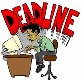 6:30 a.m. Men’s Bible Study6:00 GROW & Confirmation8:00 High School Bible Study9:00 Prayer Group26272829307:30 Praise Team Warm-up8:30 Contemporary Worship9:45 Adult Bible Study10:30 Traditional Worship 5:30 Summerset Citizens 4H (Parish Hall)6:30 Praise Team Practice7:00 Bell Choir Practice10:00 Pastor to GSC6:30 a.m. Men’s Bible Study 6:00 GROW & Confirmation8:00 High School Bible Study9:00 Prayer Group